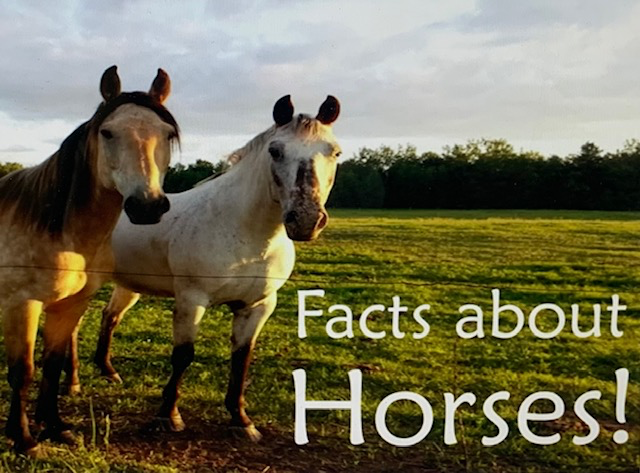 https://youtu.be/A_PPRIN83Kg